GREENWOOD PUBLIC SCHOOL, ADITYAPURAM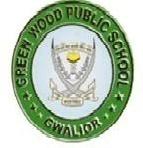 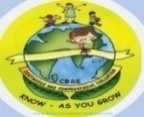 OUR MOTTO - DEVELOPMENT WITH DELIGHTSYLLABUS FOR THE MONTH OF JANUARY (2018-19) CLASS-NURSERYLand Transport    				Water Transport  				Air Transport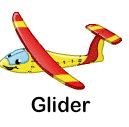 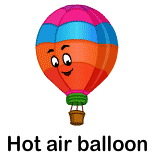 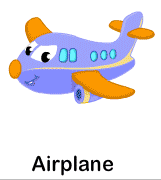 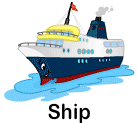 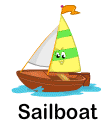 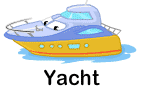 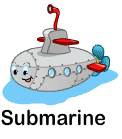 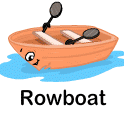 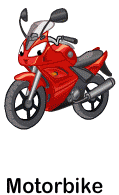 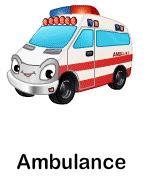 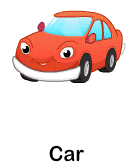 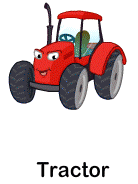 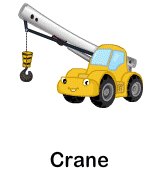 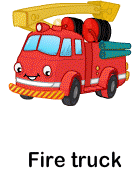      Syllabus from October , November & December will also be included in Term-IIGREENWOOD PUBLIC SCHOOL, ADITYAPURAMOUR MOTTO - DEVELOPMENT WITH DELIGHTSYLLABUS FOR THE MONTH OF JANUARY (2018-19) CLASS-L.K.G.                                                                                                               States & Capitals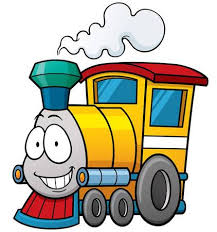      Syllabus from October , November & December will also be included in Term-IIGREENWOOD PUBLIC SCHOOL, ADITYAPURAMOUR MOTTO - DEVELOPMENT WITH DELIGHTSYLLABUS FOR THE MONTH OF JANUARY (2018-19)CLASS-U.K.G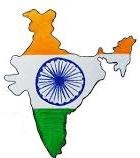      Syllabus from October , November & December will also be included in Term-IISUBJECTSACTIVITY+USE OF ICTPARENTS INVOLVEMENTEnglish Oral : Rhymes – One , Two , Buckle , my shoe , I have a little nose.Written :Alphabets – T to Z                            Recognition: Alphabets –A to Z   Workbook: Page No. 35-40 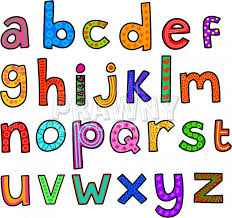 Help your child in learning rhymes and written workHindi Oral : dfork,¡ &batu ] Ok"kkZWritten :  स्वर v से v% तकRecognition: स्वर अ से v% तकWorkbook: Page no 25 -31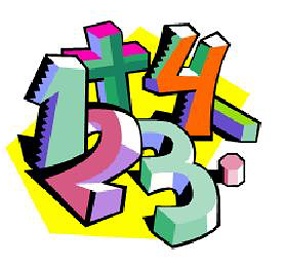 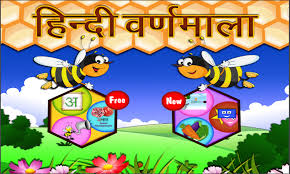 dfork,sa ;kn djok,Wa rFkk o.kksaZ dh igpku fp=ksa +}kjk djok,W!MathsOral : Table of 2 & 3Written: Digit 12 to 20 Workbook: Page no 26-31Motivate your child in counting objects and learning tables.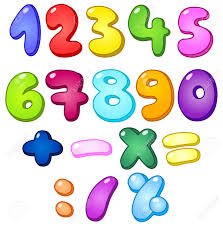 Drawing18 to 24G.K.Oral : My house , Vehicles.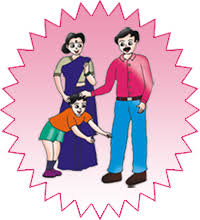 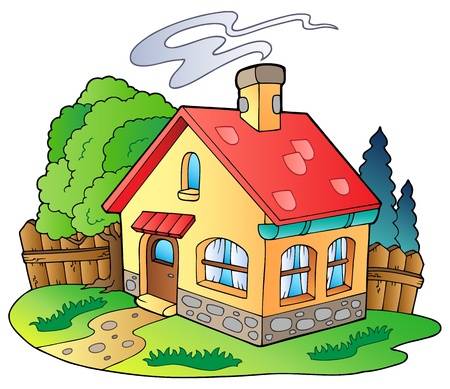 Visit a market with your child and show various types of vehicles.V.E.Pay respect to elders.Motivate your child to help others.Language Development Places  Around Us , Park , Market , School , Hospital , Post Office ConversationEnglish ConversationQ1.What is your name?Ans-My name is ………..Q2.What is your father’s name?Ans-My father’s name is Mr……………Q3.What is your mother’s name?Ans-My mother’s name is Mrs…………Q4.How many brothers , sisters do you have?Ans-I have …………….. brothers ……… sisters.Hindi Conversationiz'u 1&vkidk uke D;k gSAmRrj & esjk uke ………..gSAiz'u 2&vkids firkth  dk D;k uke gSAmRrj & esjs firkth  dk uke …….gSAiz'u 3&vkidh ekrkth  dk D;k uke gSAmRrj & esjhs ekrkth  dk uke ……….gSAiz'u 4&vkids fdrus HkkbZ vkSj cgu gSAmRrj &ge …HkkbZ vkSj ………cgu gSASUBJECTSACTIVITY+USE OF ICTPARENTS INVOLVEMENTEnglish Oral : Rhymes- Thank you-Can you wash your father’s shirt?.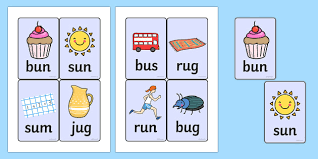 Reading : Sound of vowel ‘U’, use of ‘It’ and ‘Is’,’On’ and ‘Under’,’Has’ and ‘Have’, Revision of a-z.Dictation (learn spelling)Written : Sound of vowel ‘U’, use of ‘It’ and ‘Is’ , ‘On’ and ‘Under’ , ‘Has’ and ‘Have’ , Revision of a-z, Dictation .      Help your child learn          Rhymes and Dwords.Hindi Oral : dfork,¡ & पतंग ,सपने में परी, सवेरा और टेलीफोन !Reading – दो , तीन और चार वर्णो के बिना मात्रा वाले शब्दो से बने वाक्य ,कहानी ,मात्रा ज्ञान!Written : वाक्य अभ्यास , चित्रों  की सहायता से वाक्य पूर्ण करे , चित्र पहचानकर शव्द Ikwjs djsa ] मात्रा ज्ञान और श्रुतलेख !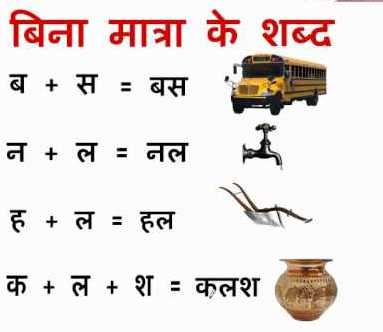 dfork,sa ;kn djok,WarFkk o.kksaZ dh igpku fp=ksa +}kjk djok,W!MathsOral : Table of 5, counting 151-200,Number names 16-20, Time , Subtraction, Multiplication.Written :  Table of 5, counting 151-200, Number names 16-20,Time, Subtraction, Multiplication, Dictation.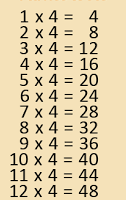 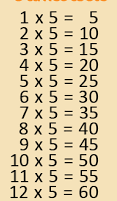 Help your child in learning tables and spellings.G.K.Oral : Different types of indoor and outdoor games , Transport. Revision of previous syllabus.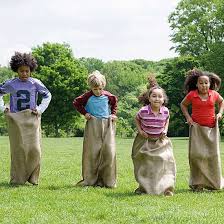 V.E.Don’t hurt anyone.  Motivate your child to be kind to everyone .DrawingPage no. 18-24.ConversationEnglish Conversation	1. What is the national song of India?Ans: Vande Mataram.2. When do we celebrate Republic Day?Ans: We celebrate Republic Day on 26th January every year .3. Which Republic day are we celebrating in 2019?Ans:70th Republic Day.4. When was the first Republic Day celebrated?Ans:26 January 1950.5. Which season is extremely dry and cold ?Ans: Winter.	Hindi Conversation1-x.kra= fnol dc euk;k tkrk gS\mRrj& x.kra= fnol 26 tuojh dks euk;k tkrk gSA2- x.kra= fnol D;ksa euk;k tkrk gS\mRrj&bl fnu gekjs ns'k dk lafo/kku ykxw gqvk FkkA3-gekjs ns'k dk राष्ट्रीय xhr dkSu lk gS\mRrj&oUns ekrje~ A4-yksgM+h dk R;ksgkj /kwe/kke ls dgkW euk;k tkrk gS\ mRrj&iaTkkc esa A5-irax fdl R;ksgkj ij mM+kbZ tkrh gS\mRrj& irax edj ladzkfr ij mM+kbZ tkrh gS ASUBJECTSACTIVITY+USE OF ICT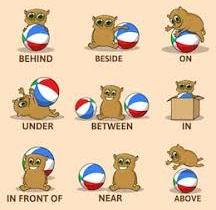 PARENTS INVOLVEMENTEnglish Oral:-Miss Polly had a dollyReading –Page No. 23-26Written :Lesson-23-use of this and those, Lesson-24-use of that and those, Lesson 25,26- What are these? What are those? Lesson-27-‘I am’ ‘You are’, Lesson-28 My and your, Lesson-29 Use of He, She, Lesson-30 ‘We are’ ‘They are’, Lesson-31-His, Her, Lesson-32- Use of ‘Our’ ‘Their’, Lesson-33- Use of ‘The’, Lesson-34- Use of ‘On’ ‘In’, Lesson-35- Use of ‘Under’ ‘Behind’, Lesson-36- ‘in front of’ ‘near’, Lesson-37-‘Where’, Lesson-38-Use of ‘Who’, Lesson-39-Opposite words, Lesson-41-Use of ‘Has’ ‘Have’, Lesson-42- How many, Lesson-43- Doing. 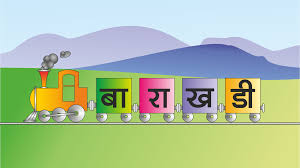 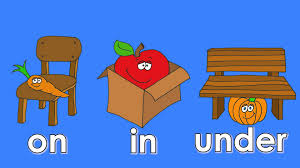 Hindi मौखिक: कविताए: tUefnu ] isM cMs] dgkuh tSls dks rSlkReading: Pg. No 41 to 48Workbook : Pg no. 46 to 61Written: ikB &18 insu (-  ,  ^) dk iz;ksx] ikB &19 ckjg [kMh] esjk ifjp; ] fuca/k & Xkk; ] lgh 'kCn ij xksyk yxkb, ] iz'uksRrj ] ckjg[kMh esa lHkh ek=kvks dk Kku Adfork,sa ;kn djok,WarFkk o.kksaZ dh igpku fp=ksa +}kjk djok,W!MathsOral :Tables from 2 to 10 , Number names (76-100)Written : Number names (76-100), table of 10, multiplication, Division, Data handling, Money, Time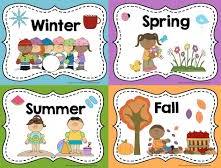 Help your child in learning tables and spellings.E.V.SOral- Names of transport, Seasons name, things that we see in the sky. (Revision of previous syllabus) Written-Lesson – 10-Transport, Air and Water, Season, In the sky. G.K. OralWhat we see in the sky, Our Earth , Five Neighbouring Countries.V.E.Don’t fight with others.Motivate your child to respect everyone .P ERacesLanguage DevelopmentWe should wear woollen clothes , drink plenty of water , Not play outside for long.ConversationEnglish Conversation1. What is the national song of India?Ans: Vande Mataram.2. When do we celebrate Republic Day?Ans: We celebrate Republic Day on 26th January every year .3. Which Republic day are we celebrating in 2019?Ans:70th Republic Day.4. When was the first Republic Day celebrated?Ans:26 January 1950.5. Which season is extremely dry and cold ?Ans: Winter.	                                                           States & CapitalsHindi Conversation    1-x.kra= fnol dc euk;k tkrk gS\    mRrj& x.kra= fnol 26 tuojh dks euk;k tkrk gSA    2- x.kra= fnol D;ksa euk;k tkrk gS\    mRrj&bl fnu gekjs ns'k dk lafo/kku ykxw gqvk FkkA    3-gekjs ns'k dk राष्ट्रीय xhr dkSu lk gS\    mRrj&oUns ekrje~ A	    4-yksgM+h dk R;ksgkj /kwe/kke ls dgkW euk;k tkrk gS\     mRrj&iaTkkc esa A    5-irax fdl R;ksgkj ij mM+kbZ tkrh gS\    mRrj& irax edj ladzkfr ij mM+kbZ tkrh gS AHindi Conversation    1-x.kra= fnol dc euk;k tkrk gS\    mRrj& x.kra= fnol 26 tuojh dks euk;k tkrk gSA    2- x.kra= fnol D;ksa euk;k tkrk gS\    mRrj&bl fnu gekjs ns'k dk lafo/kku ykxw gqvk FkkA    3-gekjs ns'k dk राष्ट्रीय xhr dkSu lk gS\    mRrj&oUns ekrje~ A	    4-yksgM+h dk R;ksgkj /kwe/kke ls dgkW euk;k tkrk gS\     mRrj&iaTkkc esa A    5-irax fdl R;ksgkj ij mM+kbZ tkrh gS\    mRrj& irax edj ladzkfr ij mM+kbZ tkrh gS A